Tales of Chupacabras by Cynthia Burnham                                 Ready Instruction, pages 22 - 23Name _________________________________________________   Date ________________________  Period ___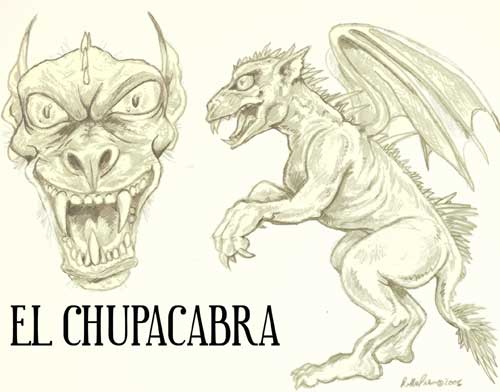 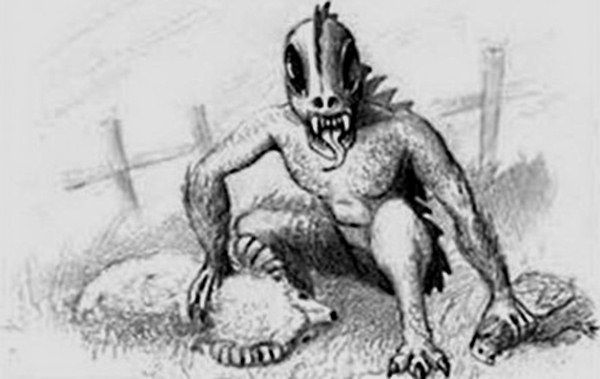 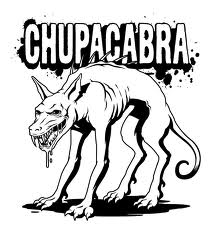 Using context clues, define the following: “Morph” the words:Watch the TV news report from Louiville, Kentucky’s WLKY News and complete the graphic organizer:               http://www.youtube.com/watch?v=YEdkoXwX0fgOn your own, you can watch two more news report showing “evidence” of the existence of the Chupacabra:http://www.youtube.com/watch?v=I6vRdy4SO4Yhttp://www.youtube.com/watch?v=dtoQGeeTUAg  Notes from the WLKY news report:The author explains that there is enough evidence to consider the existence of the chucacabra.  Why would someone believe the chupacabra is real?  Include at least three details from the text in your response.______________________________________________________________________________________________________________________________________________________________________________________________________________________________________________________________________________________________________________________________________________________________________________________________________________________________________________________________________________________________________________________________________________________________________________________________________________________________________________________________________________________________________________________________________________________________________________________________________________________________________________________________________________________________________________________________________________________________________________________________________________________________________________________________________________________________________________________vertebratenounempowerverblurkverbevadeverbnounverbadjectiveadverb----mythicalfatality----Scientific theories to explain the creature    Mark Hawthorne’s evidence to disprove the theory